BİLECİK TİCARET VE SANAYİ ODASI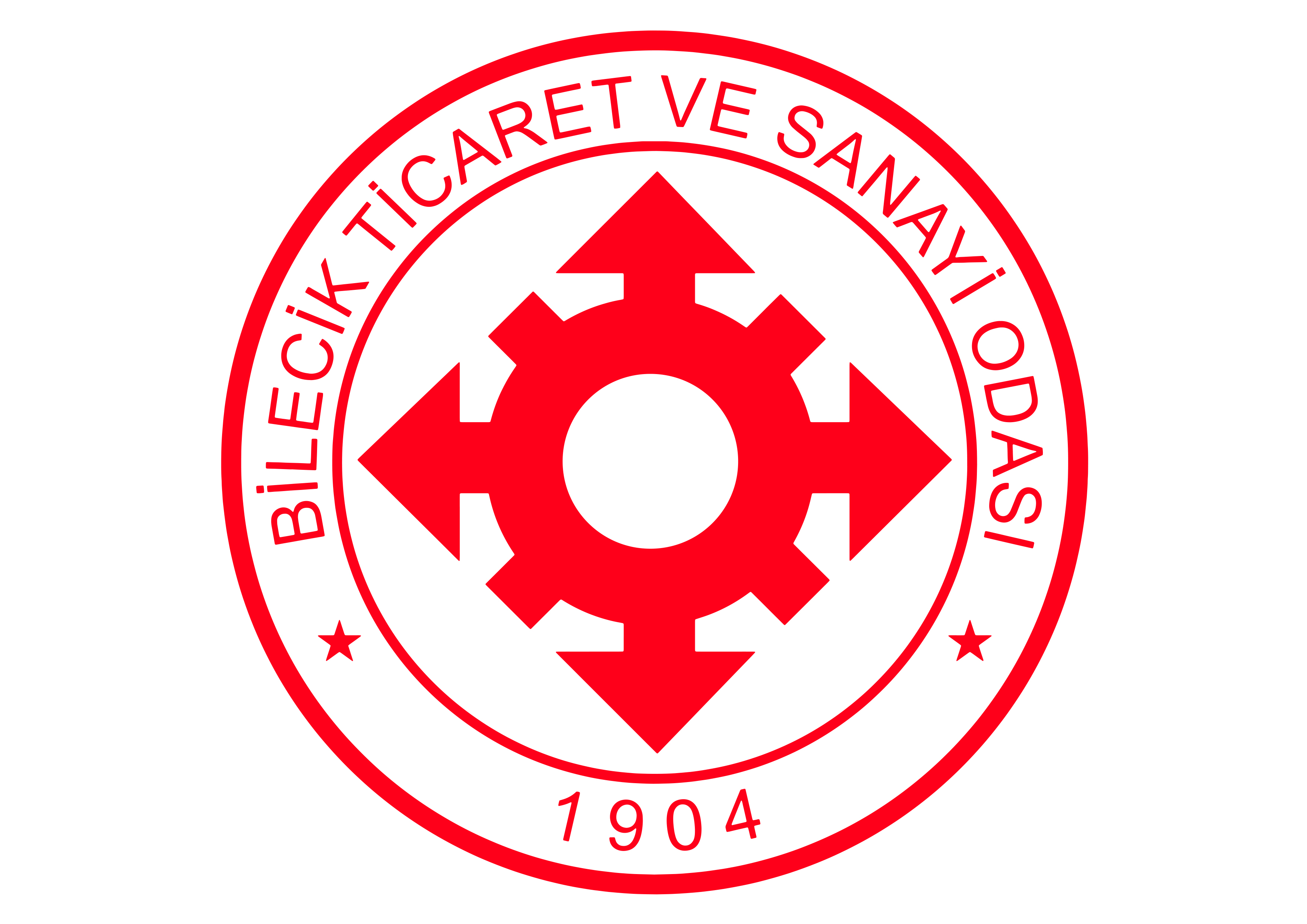 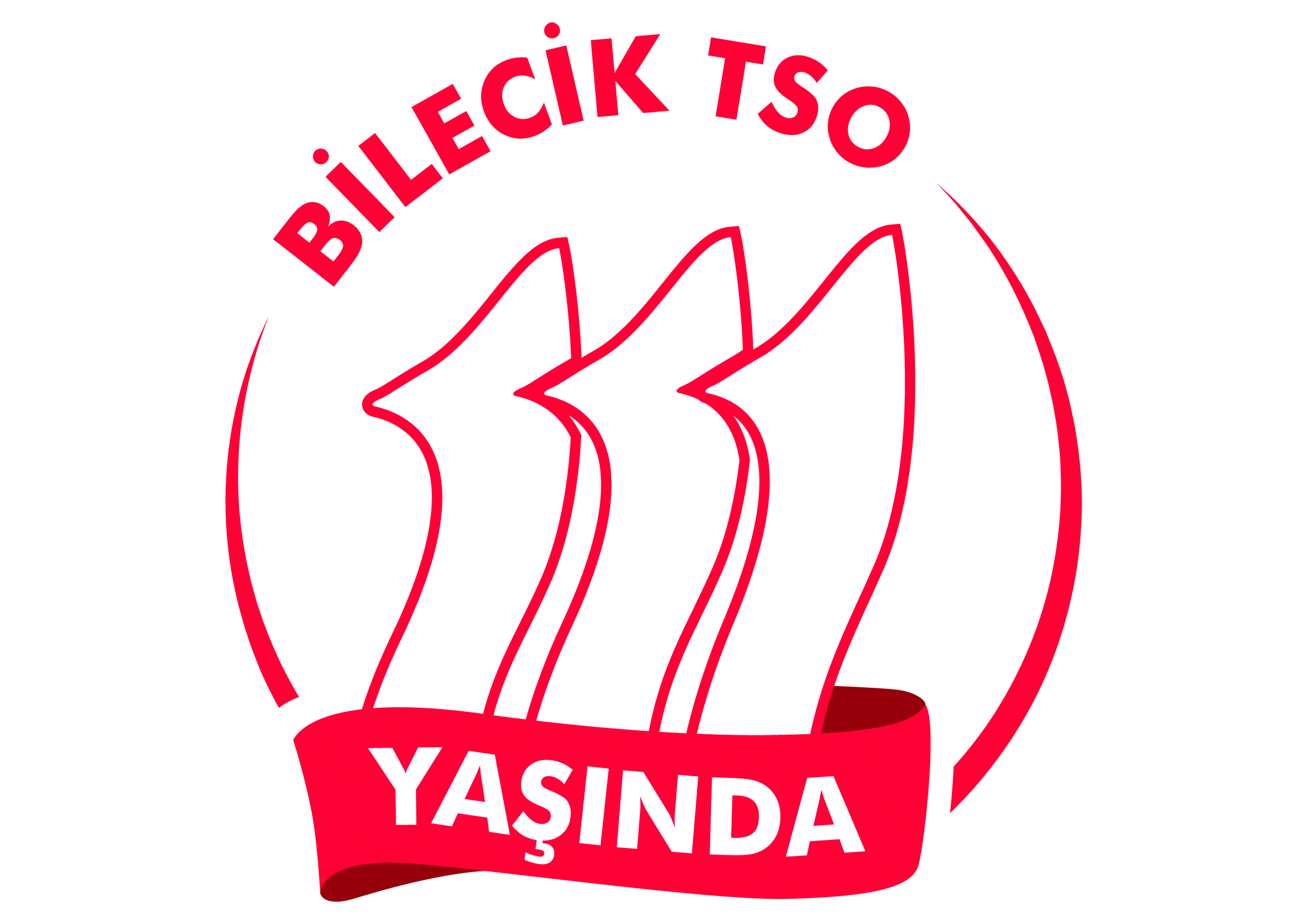 BİLECİK CHAMBER OF COMMERCE AND INDUSTRYDIŞ TİCARET BİLGİLENDİRME SEMİNERİKAYIT FORMU	Katılımcının Adı Soyadı	:…………………………………………………………..Firma Ünvanı		:…………………………………………………………..Cep Tel No			:…………………………………………………………..İş Tel No			:…………………………………………………………..E-mail				:…………………………………………………………..Kayıt Formunu Odamıza ulaştırmanız rica olunur.